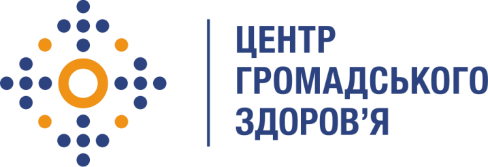 Державна установа 
«Центр громадського здоров’я Міністерства охорони здоров’я України» оголошує конкурс на відбір фахівця відділу професійного здоров’я та травматизмуНазва позиції: фахівець відділу професійного здоров’я та травматизмуІнформація щодо установи:Головним завданнями Державної установи «Центр громадського здоров’я Міністерства охорони здоров’я України» (далі – Центр) є діяльність у сфері громадського здоров’я. Центр виконує лікувально-профілактичні, науково-практичні та організаційно-методичні функції у сфері охорони здоров’я з метою забезпечення якості лікування хворих на cоціально-небезпечні захворювання, зокрема ВІЛ/СНІД, туберкульоз, наркозалежність, вірусні гепатити тощо, попередження неінфекційних захворювань в контексті розбудови системи громадського здоров’я. Центр приймає участь в розробці регуляторної політики і взаємодіє з іншими міністерствами, науково-дослідними установами, міжнародними установами та громадськими організаціями, що працюють в сфері громадського здоров’я та протидії соціально небезпечним захворюванням.Основні обов'язки:Участь в організації і проведенні науково-обґрунтованих заходів щодо профілактики дорожньо-транспортного травматизму відповідно до Національного плану заходів щодо неінфекційних захворювань для досягнення глобальних цілей сталого розвитку.Аналіз показників смертності та інвалідізації в ДТП, шляхів формування інформаційних баз даних.Здійснення моніторингу та реагування на небезпеки для здоров’я у сфері громадського здоров’я пов’язані з безпекою дорожнього руху. Участь в створенні та підтримці роботи інформаційних систем з обліку та аналізу даних щодо дорожнього травматизму.Участь в проведенні наукових досліджень у відповідності до спеціалізації, включаючи вибір мети, формулювання завдань, планування дослідження, підбір адекватних методів, збір, групування, обробку, аналіз отриманих даних та публічне їх представлення з урахуванням вимог збереження конфіденційності даних про учасників та інформаційної безпеки. Підготовка і використання наукової, науково-виробничої, проектної, організаційно-управлінської та законодавчо-нормативної документації. Участь в формуванні комунікаційної стратегії в галузі громадського здоров’я, організація публічних заходів для  вирішення задач професійної діяльності в тому числі за участю міжсекторальних та  міжнародних партнерів.Розробка посібників, навчальних матеріалів, курсів з першої домедичної допомоги в ДТП.Розбудова спроможності регіональних центрів громадського здоров’я в частині розробки та запровадження заходів безпеки дорожнього руху та профілактики дорожньо-транспортного травматизму. Вимоги до професійної компетентності:Вища освіта (рівень спеціаліста, магістра) у сфері управління охороною здоров’я, правознавства та/або громадського здоров’я.Досвід роботи в сфері управління охороною здоров’я та/або громадського здоров’я зі спеціалізацією в організації заходів з безпеки дорожнього руху не менше 3-х років буде перевагою.Задовільний рівень роботи з комп’ютером, знання MS Word, MS Excel, MS PowerPoint.Знання ділової англійської мови на рівні не нижче intermediate. Володіння вище intermediate буде перевагою.Дотримання правил ділового етикету.Прагнення до постійного розвитку.Резюме мають бути надіслані електронною поштою на електронну адресу: vacancies@phc.org.ua. В темі листа, будь ласка, зазначте: «149-2018 Фахівець відділу професійного здоров’я та травматизму».Термін подання документів – до 06 вересня 2018 року, реєстрація документів завершується о 18:00.За результатами відбору резюме успішні кандидати будуть запрошені до участі у співбесіді. У зв’язку з великою кількістю заявок, ми будемо контактувати лише з кандидатами, запрошеними на співбесіду. Умови завдання та контракту можуть бути докладніше обговорені під час співбесіди.Державна установа «Центр громадського здоров’я Міністерства охорони здоров’я України»  залишає за собою право повторно розмістити оголошення про вакансію, скасувати конкурс на заміщення вакансії, запропонувати посаду зі зміненими обов’язками чи з іншою тривалістю контракту.